PHILANTHROPY							Name_________________________________________
Nonprofit Nomination Form					“If I had to choose between saving my Bugatti and saving my PSL teachers, I’d save my PSL teachers.” – the anonymous PSL student

Agency Name:______________________________________________________________________________________City:___________________________________________  County:____________________________________________
Mission Statement:  What is the mission of this organization?__________________________________________________________________________________________________________________________________________________________________________________________________________________________________________________________________________________________________________________________________________________________________________________________________________________________________________________________________________________________________________
What social causes/needs does this agency address through its programming?  (check all that apply)ArtsDisaster ReliefChildren & YouthEnvironmentHealth Adult EducationNon-profit AssistanceRecovery, Addiction, & AbuseSeniors & RetirementPeople with Special NeedsFamily & ParentingHomelessness & HousingImmigrationPoverty & HungerWildlife & Animal WelfareOther:_____________________________________
Why did you nominate this organization?  Describe why the work that this organization does is important to you and to our community.  ________________________________________________________________________________________________________________________________________________________________________________________________________________________________________________________________________________________________________________________________________________________________________________________________________________________________________________________________________________________________________________________________________________________________________________________________________________________________________________________________________________________________________________________________________________________________________________________________________________Does this organization utilize volunteers?  If yes, explain how many and in what capacity.______________________________________________________________________________________________________________________________________________________________________________________________________________________________________________________________________________________________________Testimonials:  Using the organization’s web page, press releases, news articles, and/or social media references locate a testimonial from an individual who benefited from this nonprofit’s services and summarize the story in the space below.________________________________________________________________________________________________________________________________________________________________________________________________________________________________________________________________________________________________________________________________________________________________________________________________________________________________________________________________________________________________________________________________________________________________________________________________________________________________________________________________________________________________________________________________________________________________________________________________________________________________________________________________________________________________________________________________________________________________________________________________________________________________________________________________________________________________________________________________________________________________________________________________________________________
Multimedia Support:  Locate a promotional video, news story, or radio broadcast that would help others to understand the work that this organization does or the need that it addresses.  Be prepared to share a 2-5 minute clip on Monday.Title or description of multimedia clip:___________________________________________________________________Web address of multimedia clip:________________________________________________________________________Length of multimedia clip: ____________________________________________________________________________
Why do you think this organization deserves $400-$1,000 grant?  What might they do with the money?__________________________________________________________________________________________________________________________________________________________________________________________________________________________________________________________________________________________________________________________________________________________________________________________________________________________________________________________________________________________________________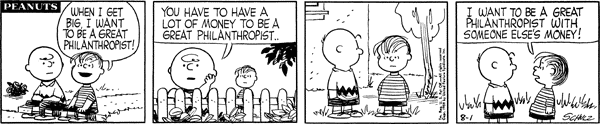 Learning Targets  (FOR TEACHER USE ONLY)
SUMMATIVE:  Evaluate the effectiveness of community assets in addressing local needs.		_________ out of 10
SUMMATIVE:   Participate through community organizations to address local needs.		_________ out of 10
SUMMATIVE:   Participate in collaborative discussions.					_________ out of 10